PLAN DE ESTUDIOS (PE): Licenciatura en Ingeniería Industrial	 AREA: FormativaASIGNATURA: Ciencia de los MaterialesCÓDIGO: IIDM-008CRÉDITOS: 5FECHA: Febrero 20091. DATOS GENERALES 2. CARGA HORARIA DEL ESTUDIANTE  3. REVISIONES Y ACTUALIZACIONES 4. PERFIL DESEABLE DEL PROFESOR (A) PARA IMPARTIR :5. OBJETIVOS:General: El alumno será capaz de identificar, interpretar, examinar, clasificar, seleccionar y valorar las herramientas necesarias para una efectiva y eficiente evaluación y formulación de proyectos de inversión, así como para gestionarlo para asegurar el éxito del mismo. Específicos: Que el estudiante sea capaz de:Distinguir e Identificar las características y clasificaciones de los proyectos de inversión, así como sus etapas de estudio y evaluación.Diferenciar y analizar los elementos restrictivos de un proyecto, y conocer la estructura de documentos previos a la realización del mismo.Conocer y aplicar los estudios y técnicas de formulación y evaluación de un proyecto de inversión (Visión Mercado/ Técnico/ Organizacional/ Sociopolítico y Ambiental)Conocer y aplicar los estudios y técnicas de evaluación de un proyecto de inversión (Visión Económico/ Financiera)Conocer y utilizar los criterios generales de gestión que se desarrollan a lo largo de la vida de un proyecto, así como las herramientas y metodologías generales utilizadas para asegurar el éxito del mismo.6. REPRESENTACIÓN GRÁFICA DE LA ASIGNATURA:7. CONTENIDO8. CONTRIBUCIÓN DEL PROGRAMA DE ASIGNATURA AL PERFIL DE EGRESODescriba cómo el eje o los ejes transversales contribuyen al desarrollo de la asignatura  ORIENTACIÓN DIDÁCTICO-PEDAGÓGICA. CRITERIOS DE EVALUACIÓN 12. REQUISITOS DE ACREDITACIÓN 13. Anexar (copia del acta de la Academia y de la CDESCUA con el Vo. Bo. del Secretario Académico )Nivel Educativo: LicenciaturaNombre del Plan de Estudios:Ingeniería IndustrialModalidad Académica:EscolarizadaNombre de :Ciencia de los MaterialesUbicación:Nivel FormativoCorrelación:Correlación:Asignaturas Precedentes: Química General con LaboratorioAsignaturas Consecuentes:Procesos de ManufacturaConocimientos, habilidades, actitudes y valores previos:Conocimientos:AnálisisLógicaValoraciónSelecciónJustificaciónHabilidades:DesarrolloInvestigaciónComunicaciónTrabajo en equipoOrganizaciónActitudes:AperturaCooperaciónCompromisoCriticidadConceptoHoras por periodoHoras por periodoTotal de horas por periodoNúmero de créditosConceptoTeoríaPrácticaTotal de horas por periodoNúmero de créditosHoras teoría y práctica (16 horas = 1 crédito)32805Total805Autores:Profesores del Colegio de Ingeniería IndustrialFecha de diseño:Febrero 2009Fecha de la última actualización:Marzo 2009Fecha de aprobación  por  parte de la academia de área Fecha de aprobación por parte de CDESCUA   Fecha de revisión del Secretario Académico Revisores:Beatriz Gamboa Filisola, Carlos R. Ibáñez Juárez, José Manuel Pastén Hdez.,Sinopsis de la revisión y/o actualización:Conocimientos básicos sobre la estructura molecular  de los materiales.Se fundamentan los conceptos de diagramas de Fase, Fe-C, y las características de aplicar un Tratamiento térmico en los materiales.Complementa la selección de materiales bajo AISI y SAEConocimiento sobre las posibles fallas que pueden sufrir los materiales y su fatiga.Se justifica y adapta la materia como consecuencia  de la resistencia de materiales y se prepara al alumno para su aplicación en los Procesos de Manufactura.Disciplina profesional:Ingeniero Mecánico, Ingeniero en Materiales.Nivel académico:Maestría en áreas relacionadas con materiales, mecánica o en manufactura.Experiencia docente:2 añosExperiencia profesional:4 años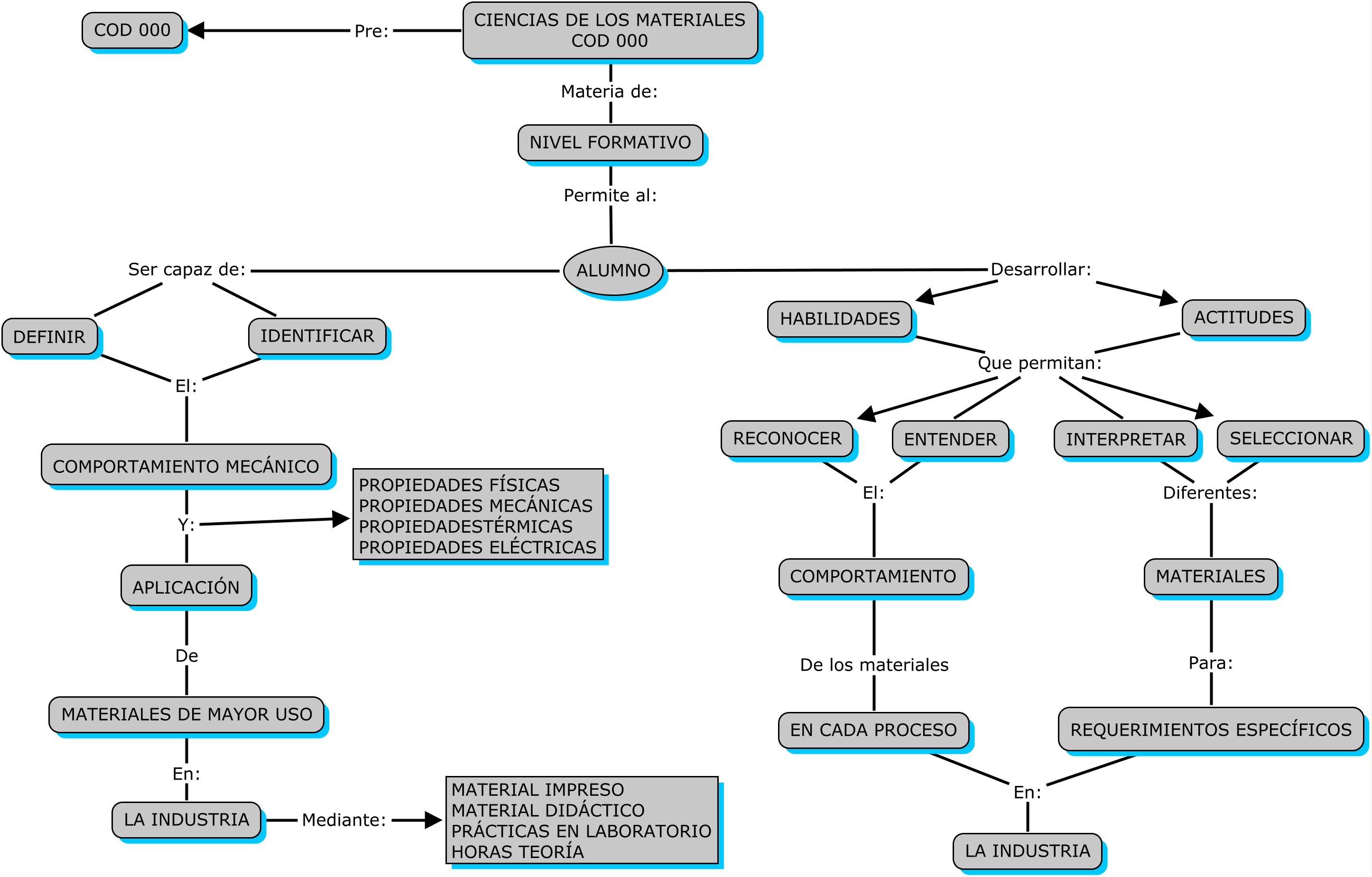 UnidadObjetivoEspecíficoContenido Temático/Actividades de aprendizajeBibliografíaBibliografíaUnidadObjetivoEspecíficoContenido Temático/Actividades de aprendizajeBásicaComplementariaIntroducción a  de los MaterialesEstructura Cristalina de los MetalesIdentificar los diferentes materiales que se utilizan en la producción industrial y su desarrollo histórico.Introducción Desarrollo histórico de los Materiales.Clasificación de los Materiales.Ferrosos.No ferrosos.Cerámicos.Polímeros.Compuestos.Desarrollo de la teoría atómica desde los griegos hasta la teoría cuántica. Lecturas de actualidad (Inglés y español)Ciencia e Ingeniería de los MaterialesDonald r. AskelandEd. International ThomsonCiencia y Diseño de Ingeniería de los MaterialesSchaffer, Saxena, Antolovich, Sanders, WarnerCecsaElementos de Materiales para Ciencia e IngenieríaL. H. Van vlackEl hombre y los Materiales. Aguilar Sahagún Guillermo Introducción a  de los MaterialesEstructura Cristalina de los MetalesDeterminar la estructura cristalina de los materiales, sus transformaciones que sufren y los cambios alotrópicos que se generan a partir de los tratamientos Térmicos. Estructura Cristalina.Estructuras cristalinas básicas. Imperfecciones en cristales.Defectos Puntuales.Defectos Lineales.Defectos Superficiales.Transformación de la estructura cristalina.        Cambios alotrópicos.        Aleaciones.        Tratamientos térmicos.Relación de la estructura cristalina con las             propiedades físicas y químicas de los          materiales Lecturas de actualidad (Inglés y español)Ciencia e Ingeniería de los MaterialesDonald r. AskelandEd. International ThomsonCiencia y Diseño de Ingeniería de los MaterialesSchaffer, Saxena, Antolovich, Sanders, WarnerCecsaElementos de Materiales para Ciencia e IngenieríaL. H. Van VlackDiagramas de FasesDureza Interpretar los diagramas de fase de las  diferentes aleaciones y su aplicación en la vida diaria.Conceptos básicos de los Diagramas de Fase.        Soluciones y Solubilidad.Curvas de enfriamiento.Curvas de transformación.Diagrama de fase. Soluciones sólidas. Fases con reacciones de tres fases.Diagrama Fe – C.Introducción a la obtención del acero.Identificación de fases. Características de las fases.Interpretación de las fases del diagrama.Procesos de recocido y normalizado.Proceso de Temple y revenido. Lecturas de actualidad (Inglés y español)Ciencia e ingeniería de los materialesDonald r. AskelandEd. International thomsonCiencia y Diseño de Ingeniería de los MaterialesSchaffer, Saxena, Antolovich, Sanders, WarnerCecsaElementos de materiales para Ciencia e IngenieríaL. H. Van VlackDiagramas de FasesDureza Conocer las diferentes escalas de Dureza, tipo de pruebas mecánicas y sus ventajas entre los diversos métodosClasificación de los métodos para medir  de los materiales.Por rayado.Elástica.Penetración.Escalas de Dureza.Escala de Mohs.Método Brinell.Método Rockwell.Vickers.Shore.Clasificación de aceros bajo Normas AISI y SAEMateriales polímeros y cerámicos Conocer y entender  los aceros  bajo las normas AISI y SAE, y de los principales materiales no ferrosos que se utilizan en nuestra vida diaria, y sus principales tipos de fallas mecánicas que pueden tener.Clasificación de los aceros bajo normas SAE y AISI. Clasificación de los materiales no ferrososAluminio.Cobre.Oxidación.Tipos de corrosión.Recubrimientos metálicos.Procesos de recubrimientos Metálicos.Fallas mecánicas de los materiales.Clasificación de aceros bajo Normas AISI y SAEMateriales polímeros y cerámicosConocerá las características de los polímeros y de los y su aplicación en la vida moderna.Polímeros Obtención.Campo de aplicación industrial.Ventajas y desventajas.Cerámicos Obtención.Campo de aplicación industrial.Ventajas y desventajas.Reciclado de materialesAsignaturaPerfil de egresoPerfil de egresoPerfil de egresoAsignaturaConocimientosHabilidadesActitudes y valoresIntroducción a  de los Materiales.Químicos, Metalurgia, HistoriaDecisión, Proactivo y Sinergia.Respeto, responsabilidad  y compromiso.Estructura Cristalina de los Metales.Químicos, Metalurgia, Mecánica de Materiales, Tratamientos térmicosDecisión, Proactivo y Sinergia.Respeto, responsabilidad  y compromiso.Diagramas de Fases.Químicos, Metalurgia, Mecánica de Materiales, Tratamientos térmicosDecisión, Proactivo y Sinergia.Respeto, responsabilidad  y compromiso.Dureza.Ensaye de Materiales, Mecánica de Sólidos, Decisión, Proactivo y Sinergia.Respeto, responsabilidad  y compromiso.Clasificación de los aceros y su comportamiento.Procesos de Manufactura, normalización, Química.Decisión, Proactivo y Sinergia.Respeto, responsabilidad  y compromiso.Materiales polímeros y cerámicos.Química, Ecología, Química OrgánicaDecisión, Proactivo y Sinergia.Respeto al medio ambiente, compromisoEje (s) transversalesContribución con la  asignatura Formación Humana y SocialDesarrollo de Habilidades en el uso de las Tecnologías de  y  Desarrollo de Habilidades del Pensamiento ComplejoLengua Extranjera Innovación y Talento UniversitarioEducación para  Estrategias  y  Técnicas de aprendizaje-enseñanzaRecursos didácticosEstrategias de aprendizaje: Construcción de ideas /nuevos conocimientos.Aprendizaje basado en problemas.Aprendizaje basado en la observación, análisis, y medición de propiedades mecánicas de los aceros.La Ciencia de los Materiales, tendrá como base la química general para tener el conocimiento base del comportamiento de los materiales.Estrategias de enseñanza: Lecturas e investigación individuales y colectivas (inglés y español)Ambientes de aprendizaje:Aulas, Laboratorio de mecánica de materiales, bibliotecas, académico, auditorios, sector industrial y de metalurgia, entre otros.Actividades y experiencias de aprendizaje:Búsqueda y recopilación de información de publicaciones (prensa, libros, revistas) televisión, internet, antologías, documentales.Participación en actividades académicas de diferentes áreas del conocimiento.Práctica de ensaye de materiales y tratamientos térmicos.Participación en foros, congresos, seminarios y conferencias sobre temas relacionados con la licenciatura.Investigación bibliográfica por equipos.Técnicas de aprendizaje colaborativas.Proyección de películas y/o documentales.Reflexión y discusión en equipo y grupal.Consulta a las normas AISI y SAEExposiciones personales y en equipo sobre tópicos acordados por el grupo.Análisis de material fílmico y escritos (revistas, prensa, Internet, antologías)Utilización de preguntas generadoras de la discusión.Observación directa.Investigación en diversas fuentes de información (ASTM, ASM.)Ejercicios estructurados.Cuestionarios y/o preguntas activadoras. Lecturas. Apoyos visualesAcceso a internetMaterial de apoyo instrumental (rota folios, plumones, pizarrón, acetatos, retro proyector, proyector de cuerpos opacos, laptop, cañón, radio grabadora, TV, DVD).Criterios PorcentajeExámenes parciales25%Investigación y exposición en equipo25%Prácticas de Laboratorio50%Total	100%Estar inscrito oficialmente como alumno del PE en la BUAP.Aparecer en el acta.El promedio de las calificaciones deberá ser igual o mayor que 6.0Cumplir con las actividades y lineamientos propuestos por el profesor al inicio del curso.Cumplir con el reglamento de alumnos activos de la BUAP.